CV 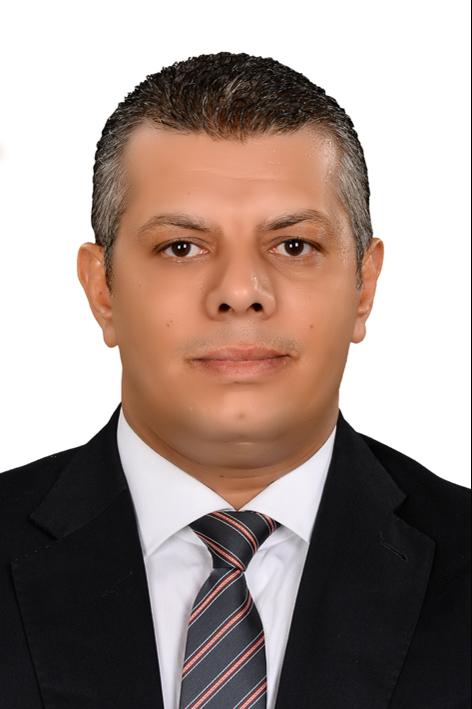 Credit controller manager . Collection manager . Customer service representativeLocation: Dubai, United Arab EmiratesEducation: Bachelor's degree, commerceExperience: 17 YearsPERSONAL INFORMATIONMahmoud Mohamed WaselBirth Date: 2 October 1976 (Age: 40)Gender: MaleNationality: EgyptAdditional Nationalities: EgyptVisa Status: Residency Visa (Transferable)Marital Status: MarriedNumber of Dependents: 2Driving License Issued From: United Arab Emirates; Egypt; Oman________________________________________________________________________________________________EXPERIENCE (17 YEARS)August 2014 - PresentCredit controller manager .  Collection manager . Customer service representativeCaterpillar Financial Services (Dubai) Limited - DIFCLocation: United Arab EmiratesCompany Industry: Financial ServicesJob Role: Finance and InvestmentCredit controller . Collection manager. customer service representative and account receivable 9 to the General Manager. Updating the management & assisting them in accepting credit deals, by evaluating the credit customer according to thecompany policy. Ascertaining payments are keyed on to the system correctly and promptly and ensuring that all records are kept orderly   and easy to access. Processing weekly reviews with the Account managers 6 with the BDM to clarify the accounts facing any problems. Developing age analysis and participate on dispensation of the provisional reports. Check and ensure that all cheques and bank remittances are banked daily and Allocate received payment. Monitor accounts constantly to identify any potential bad debt, send deadline letters for the bad payer’s accounts. Clear orders suspended due to Credit Limit being exceeded or Maximum Order value exceeded and issue copy of invoices and credit notes & mortgage release letters for ended contracts. Developing cash flow report monthly, & weekly past dues reports for overdue invoices, and send it to our clients on Weekly bases and send statements periodically (Fax/ Email /Courier) and ensure that the client has received it on time. Assuring reduction of accounts receivable. In the BS business this includes both Unbilled Project and all Billed Receivables. Restructuring for dead debts & old pending outstanding to support management for collecting outstanding. Establishing and maintaining effective working customer relationships. Ascertaining effective customer relationship to optimize progress billings. Leading the liaison between external customer andinternal project managers to proactively manage the balance between accurate, timely billing and maximization of receipts. Leading resolution of disputes with assistance of Field Leaders and Finance Support. Ensure team and individual goals ondispute reduction/resolution are achieved. Manage and administer customer accounts including customer account reconciliations and some direction of application of  unapplied credits/cash. Identify and escalate defined uncollectible accounts. Work on E-Receivables and update invoice comments, follow-up date, promise to pay date. Act as control point for business AR specific policies and processes. Act as a team member of the Customer Specialist Team. Visiting clients to solve problems overseas. Make arrangements for legal cases with legal dep. or external lawyers and arrange for provision for dead depts. Achievements: Successfully reduced old outstanding and the time for customer credit evaluation for only 2 days. Old legal cases solved & outstanding collected. Functioned as control point for business AR specific policies and processes. By end of 2016 all middle east figures reduced from 23% to 10.7% by 31st December 2016._____________________________________________________________________________________________________ June 2011 - July 2014Senior credit controller, collection manager & account receivableAWRostomany(Arabian automobile Nissan & infinity )Location: Dubai, United Arab EmiratesCompany Industry: AutomotiveJob Role: Accounting and Auditing Reporting to the General Management  Updating the management & assisting them in accepting credit deals, by evaluating the credit customer according to thecompany policy. Ascertaining payments are keyed on to the system correctly and promptly and ensuring that all records are kept orderly andeasy to access. Processing weekly reviews with the Account managers together with the BDM to clarify the accounts facing any problems. Developing age analysis and participate on dispensation of the provisional reports. Check and ensure that all cheques and bank remittances are banked daily and Allocate received payment. Monitor accounts constantly to identify any potential bad debt, send deadline letters for the bad payer’s accounts. Clear orders suspended due to Credit Limit being exceeded or Maximum Order value exceeded and issue copy of invoicesand credit notes. Developing cash flow report monthly, lists for overdue invoices, and send it to our clients on monthly bases and sendstatements periodically (Fax/ Email /Courier) and ensure that the client has received it on time. Assuring reduction of accounts receivable. In the BS business this includes both Unbilled Project and all Billed Receivables. Establishing and maintaining effective working customer relationships. Ascertaining effective customer relationship to optimize progress billings. Leading the liaison between external customer andinternal project managers to proactively manage the balance between accurate, timely billing and maximization of receipts. Leading resolution of disputes with assistance of Field Leaders and Finance Support. Ensure team and individual goals ondispute reduction/resolution are achieved. Manage and administer customer accounts including customer account reconciliations and some direction of application ofunapplied credits/cash payments. Identify and escalate defined uncollectible accounts. Work on E-Receivables and update invoice comments, follow-up date, promise to pay date. Act as control point for business AR specific policies and processes. Act as a team member of the Customer Specialist Team. Visiting clients to solve problems. Make arrangements for legal cases with legal dep. and arrange for provision for dead depts.Achievements: Successfully reduced old outstanding and the time for customer credit evaluation for only 2 days. Old legal cases solved & outstanding collected. Functioned as control point for business AR specific policies and processes. Made arrangements for legal cases with legal debt____________________________________________________________________________________________________June 2006 - June 2011credit controller.collection supervisorJuma Al Majid ESTLocation: Dubai, United Arab Emirates , DUBAICompany Industry: Contracts/PurchasingJob Role: Accounting and Auditing Reported to general manager. Updated the payments on the system correctly and promptly and all the records were kept orderly and easy to access. Processed weekly reviews with the Account managers together with the BDM to clarify the accounts facing any problems. Prepared age analysis and participate on dispensation of the provisional reports. Checked and ensured that all cheques and bank remittances were banked daily and allocated received payment. Monitored accounts constantly to identify any potential bad debt. Sent deadline letters for the bad payer’s accounts. Cleared orders suspended due to Credit Limit being exceeded or Maximum Order value exceeded. Issued copy of invoices and credit notes. Prepared lists for overdue invoices, and sent it to our clients on monthly bases and sent statements periodically (Fax/ Email/Courier) and ensured that the client has received it on time. Actively led the reduction of accounts receivable. In the BS business this includes both Unbilled Project and all Billed Receivables. Established and maintained effective working customer relationships. Worked the customer relationship to optimize progress billings. Led the liaison between external customer and internalproject managers to proactively manage the balance between accurate, timely billing and maximization of receipts. Led resolution of disputes with assistance of Field Leaders and Finance Support. Ensured team and individual goals ondispute reduction/ resolution are achieved. Managed and administered customer accounts including customer account reconciliations and some direction of applicationof unapplied credits/cash. Identified and escalated defined uncollectible accounts. Work on E-Receivables and update invoice comments, follow-up date, promise to pay date. Acted as control point for business AR specific policies and processes and as a team member of the Customer SpecialistTeam._____________________________________________________________________________________________________January 2005 - June 2006credit controllerKuwait Finance House (car & heavy equipment’s finance) Auto plus.Location: Muscat & Salalah, OmanCompany Industry: AutomotiveJob Role: Administration- Make financial analysis for customer from his financial position- Be sure that deal value installment suitable for customer income.- Arrange with the customer to submit full documents.- Following collection for all debts._____________________________________________________________________________________________________October 2001 - January 2005senior credit controllerAl Seeb Tech Est. (SARCO)Location: Muscat, OmanCompany Industry: Finance/EconomicsJob Role: Accounting and Auditing- Directly report to the finance manager.- Prepare age analysis and participate on dispensation of the provisional reports.- Handle overall Supervision & Management of the Branches(5 Branches).- Preparing reports on monthly and annual basis.- Make arrangements for all credit facilities forms for all clients.- Visiting for clients to solve problems.- Make arrangements for legal cases with legal dept.Extra years of experience not listed above: 1 Years, 7 MonthsEDUCATIONBachelor's degree   , Commerce  .Bachelor of commerceLocation: Tanta EgyptMay 1998Grade: GOODBachelor of commerce from 1994 to 1998SKILLSSenior credit controller, collection manager & account receivable(Expert)MS OFFICE  .Oracle. Salesforce . Docexpress (Expert)Oracle ،. outlook ، greenbelt ، power point.(Expert)LANGUAGESArabicLevel: (fluent Writing. Reading & speaking) EnglishLevel: (fluent Writing. Reading & speaking)   Experience: More than 17 yearsTRAINING AND CERTIFICATIONSUsing the last option in my Job Training Institute: Oracle . Green belt certificated. Salesforce